U.S. INTERNATIONAL CHRISTIAN ACADEMY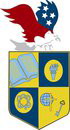 Serving students since 2001Owned and Operated by Teachers	with 25 years of experience in Teaching and Administration	www.usicahs.orge.mail: admin@USICAHS.ORG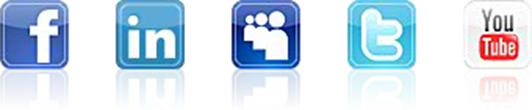 SCHOOL NEWSCOVID-19March 31, 2020U.S. International Christian Academy WILL BE CLOSE UNTIL May 17, 2020Florida Department of EducationPublic schools will be closed through May 1. It will be re-evaluated before that time. Four counties will be out until the middle of May, Broward, Miami-Dade, Palm Beach and Monroe, to coincide with the governor’s order to stay at home in those counties through mid-May.Check NEWS:WWW.USICAHS.ORGU.S. International Christian Academy is 100 % distant education and off-campus Instructional and we are continuing our online classes during this emergency period.